Norsk kulturskoleråd regionene Øst og BTVØstfold, Akershus, Oslo, Buskerud, Telemark og Vestfoldinviterer tilÅrsmøtekonferansetorsdag 21. og fredag 22. mars 2019StedDet Norske TeateretKristian IVs gate 8, 0164 Oslo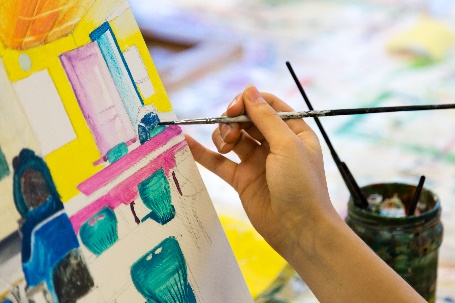 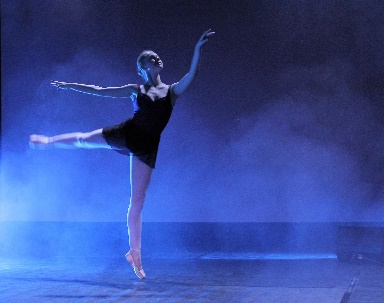 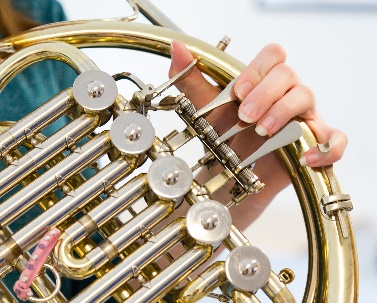 TORSDAG 21. MARSkl. 10:30	Omvisning på Det Norske Teateretkl. 11:30 	LunsjÅpning av årsmøtekonferansenkl. 12:15	Velkommen 
styreleder region Øst, Henrik Eureniusstyreleder region BTV, Inger-Lise Blakstad«Toøyd klokskap»kl. 12:30	Fagfornyelse. Nytt kompetansebegrep. Læringsresultater. Ny overordnet del. Dybdelæring. Kunnskapsfokus. Resultatmåling.Hvilken plass har kunstperspektiver og kulturskole i en tid der elever og lærere i skolen overlesses av forventninger om å prestere?Eirik J. Irgens kl. 15:30	30 min pause med litt å bite ikl. 16:00	Parallelle årsmøter regionene Øst og BTVkl. 17:00	Parallelle årsmøter regionene Viken og Vestfold/Telemarkkl. 19:45	Kunstnerisk innslagkl. 20:00	Middag
Drikke kjøpes selvFREDAG 22. MARSKulturskole for alle? kl. 08:30 	Kulturtilbud som metode for integrering av fremmedkulturelle
Mari Vaaglandkl. 09:00	Er kulturskolen rigget for fremtidens behov?
Hvem er vi ressurssenter for?
Irene Bjørnnes og Eldrid Ninive Andersenkl. 09:45	Det åpnes opp for erfaringsdeling og dialogkl. 10:15	30 min pauseHelhetlig oppvekst i samspill med fremtidens kulturskolekl. 10:45	«Oppveksten er ikke et venterom, men et henterom»
(tidl. rådmann Jostein Barstad)	Erling Lien Barlindhaug og Torkel ØienVeien videreKl. 12:00	Oppsummering av samlingenHvilke saker tar vi videre til Landsstyremøtet juni 2019?kl. 13:00	Lunsjkl. 14:00 	SluttVel hjem og takk for nå.PRISKonferansedeltakelse begge dager inkl. middag: Kun kr. 1.500,-Konferansedeltakelse kun Dag 1, torsdag 21. mars: kr. 1.000,-Konferansedeltakelse kun Dag 2, fredag 22. mars: kr. 800,-Konferansedeltakelsen dekker lunsj, kaffe/te/frukt i pausene Middag torsdag kveld: kr. 500,-Kun deltakelse ved årsmøtene torsdag kl. 16:00 - 18:00: GratisNoshow middag - uten å ha gitt beskjed - etterfaktureres med kr 500,-Overnatting dekkes av deltakerenOVERNATTINGSKAL JUSTERES!!!!Her er det ulike muligheter i forskjellige prisklasserScandic.Kulturskolerådet har avtale: 10 % rabatt.Scandic Karl Johan. 2 min å gå, 190 meter. Fra ca. kr 1.100 pr nattScandic Grensen. 2 min å gå, 180 meter. Vegg i vegg med Scandic Karl Johan. Fra ca. kr 1.400 pr nattBondeheimenIngen hotellavtale. 1 min å gå, BristolThonkjeden. Kulturskolerådet har avtale: 10 % rabatt. 
Rabattkode: Oppgi Norsk kulturskoleråd når du bestiller.Pris fra ca. kr 1.800 pr natt. 1 min å gå, 70 meter.100 meter. Fra ca. kr 1.100 pr nattStyremedlemmer og gjester bor på Scandic Karl JohanFOREDRAGSHOLDERE/INNLEDEREEIRIK J. IRGENS er professor i ledelse og merittert underviser ved NTNU. Foruten å være utdannet lærer med tilleggsutdanning i språk, økonomi og ledelse, har han doktorgrad i organisasjonsendring fra Copenhagen Business School, hovedfag i pedagogikk fra Universitetet i Trondheim og Master in Education fra University of California.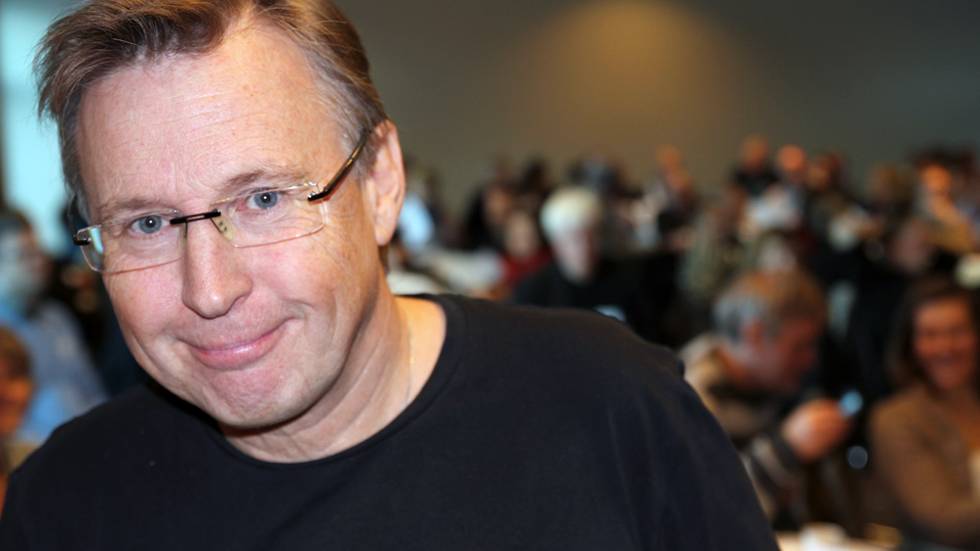 Irgens har arbeidet som lærer, som opplæringsleder i industrien og med organisasjons- og lederutvikling i privat og offentlig sektor. Hans forskningsinteresser og publikasjoner spenner over et vidt felt: Utdanningsledelse og skoleutvikling, organisasjonsutvikling, virksomheters samfunnsansvar, organisasjonsendring og kontinuitet, kunnskapsledelse og organisasjonslæring, forholdet mellom teori og praksis og mellom intensjoner og realiteter, og kunst og vitenskap som komplementære forståelsesformer.Eirik underviser blant annet på NTNUs rektorutdanning og master i skoleledelse og på Ph.d. - kurs i organisasjonslæring. Mer om Eirik J. Irgens:www.ntnu.no/ansatte/eirikjino.linkedin.com/in/ejirgenshttps://instagram.com/eirikjirgenshttp://ntnu-no.academia.edu/EirikJIrgenshttps://twitter.com/irg1shttps://www.facebook.com/Eirik.J.Irgens.2WorkMARI VAAGLAND er 32 år gammel og kommer fra Råholt i Eidsvoll kommune. Nyansatt som rektor ved Gol kulturskole. 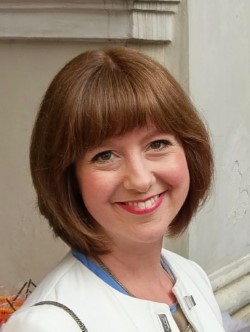 Hun har utdanning fra Bårdar-akademiet i Trondheim, bachelor i dans fra Norges dansehøyskole og praktisk pedagogisk utdanning fra Kunsthøgskolen i Oslo. I tillegg til mastergrad i kulturledelse fra Universitetet i Agder. Mari har stor lidenskap for kunst og kultur og stortrives som dansepedagog, prosjektleder og leder. Hun har lang erfaring som dansepedagog og prosjektleder fra forskjellige kulturskoler og private danseskoler. Dansekarrieren startet da hun var fem år. Med far ansatt i Forsvaret, ble det mye flytting som barn, både i inn- og utland. På hvert sted de kom fantes det en danseskole. Dansen ble en trygg arena hvor Mari fikk vokse og oppleve mestring. I tillegg ble hun kjent med andre utenom skolen. Først og fremst er hun opptatt av at kulturskolen skal formidle kunst- og kulturfag til barn og unge. Men opplever også at den gjør noe positivt med elevene som mennesker. De skal oppleve mestring som kan styrke både selvfølelse og identitet. Mari er også opptatt av at kulturskolen skal være et lokalt ressurssenter som bør jobbe aktivt for å skape felles møteplasser for alle, uansett bakgrunn. Dette er temaer som engasjerer og som bidro til at hun skrev masteroppgaven «Kulturtilbud som metode for integrering av fremmedkulturelle». Masteroppgaven omhandler hvordan kulturtilbud kan brukes som metode i arbeidet med integrering; et tema vi vet relativt lite om.ELDRID NINIVE ANDERSEN er teamleder i ny seksjon Ung Kultur i Kongsberg Kommune.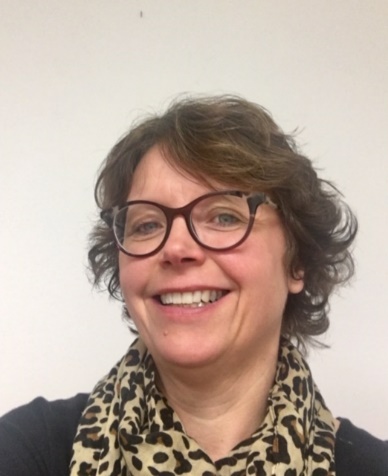 Utdannet messingpedagog og dirigent, og med lang bakgrunn fra kulturskole, både som rektor, lærer og produsent/prosjektleder.Etter mange år med korpselever og den «tradisjonelle kulturskolelev», er blikket nå i større grad rettet mot den «egenorganiserte» ungdomsgruppa pluss ungdomsklubbene. Hvilken plass kan kultur ha hos disse ungdommene? Kan vi tilby lavterskeltilbud i aldergruppa 13 - 18 år? Og klarer vi å skape felles arenaer for alle ungdomsgruppene?IRENE BJØRNNES er seksjonsleder Ung Kultur/kulturskolerektor i Kongsberg kommune.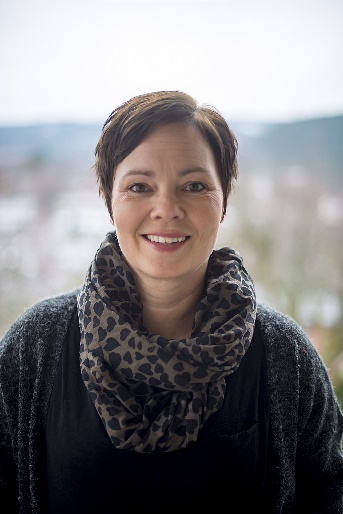 Utdannet musikkpedagog med saksofon og piano som instrumenter. Lang erfaring som kulturskolelærer, dirigent, musikklærer i grunnskole og musikkbarnehage. Hun kan også vise til omfattende kompetanse innen prosjektarbeid og lang ledererfaring.Kongsberg kommune har fra august 2018 organisert kulturskole og ungdomskontor sammen i den nye seksjonen Ung kultur. Dette er et resultat av stadig økende grad av samarbeid de siste årene, samt en tro på positive effekter og spennende muligheter framover. Kommunen har de siste 2, 3 årene også hatt økt fokus på flerkulturelle aktivitet ved å bruke kulturfagene som integrerings- og inkluderingsverktøy, samt satsing på musikkterapi innen psykisk helse barn og unge.TORKEL ØIEN har sin utdannelse innen musikk, pedagogikk og innovasjon, samt innen administrasjon og ledelse. Han har akkurat startet som rådgiver og prosjektleder i KS, i en «samarbeidsstilling» KS har med Norsk kulturskoleråd. De siste 2 årene har han arbeidet som rådgiver i Øvre Eiker kommune med innovasjon, prosjektledelse og medvirkning som hovedarbeidsområder.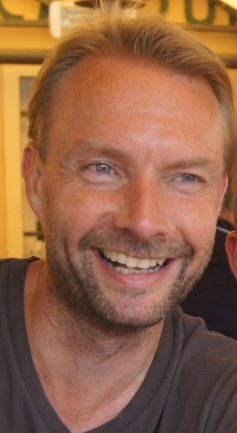 Han kan vise til 10 år som rådgiver i Norsk kulturskoleråd innen arbeidsområder som kulturskoleutvikling, kulturproduksjon og kompetanseutvikling. Øien har lang erfaring i veiledning og rådgivning av kommuner og kulturskoler i lokalt utviklingsarbeid, knyttet til kunst og kulturarbeid for barn og unge. Han har tidligere arbeidet som kulturhus- og kulturarenasjef i Asker kommune, musikkonsulent i Norges Musikkorps Forbund og lærer og nestleder ved Asker kulturskole, i tillegg til å være ansvarlig for å utvikle Den kulturelle skolesekken for Asker kommune.Torkel har i tillegg vært leder for mange ulike kulturprosjekter innenfor det offentlige og i det frivillige kulturliv.ERLING LIEN BARLINDHAUG er 56 år og leder av utdanningsavdelingen i interessepolitisk område i KS. Avdelingen arbeider med barnehageområdet, grunnskole og videregående opplæring samt med kulturfagfeltet som kommuner og fylkeskommuner har ansvaret for. 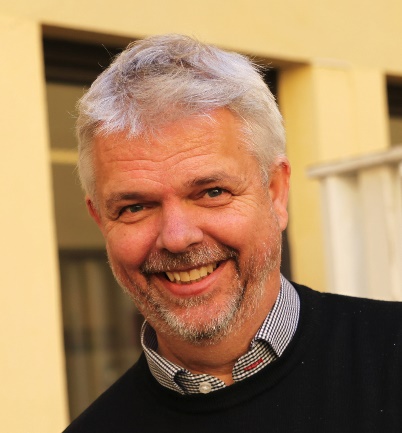 Han er spesielt opptatt av lokaldemokratiets ansvar for barn og unges oppvekst, og kommunesektorens mulighet for - og evne til - å utøve dette ansvaret. Erling er utdannet allmennlærer. Har videreutdanning i mediefag samt i nettverksøkonomi og cyberdemokrati (!) og master i utdanningsledelse i 2007. Erfaring som lærer i grunnskolen, som øvingslærer i lærerutdanningen og med skoleutvikling i ulike prosjektstillinger. Han har egentlig jobbet lengst som leder; rektor i barneskolen, oppvekst- og kultursjef i Flesberg kommune, skole- og barnehagesjef i Øvre Eiker kommune og som undervisningssjef i Modum kommune. I 2014 startet han i KS.I tillegg kan han vise til et langt liv som hobbymusikant i korps, storband og kor i kulturlivet i hjembyen Kongsberg.